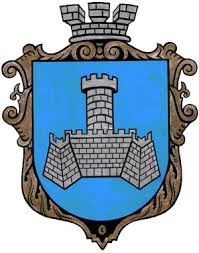 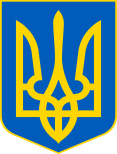 УКРАЇНАХМІЛЬНИЦЬКА МІСЬКА РАДАВІННИЦЬКОЇ ОБЛАСТІВиконавчий комітетР І Ш Е Н Н Явід 27 жовтня 2023 року								          №641Про внесення змін до рішення №489 від 07.09.2023 року про затвердження акту комісії з визначення та відшкодування збитків власникам землі та землекористувачам, що стосується Яремчука Володимира Володимировича      Розглянувши заяву  Яремчука Володимира Володимировича щодо розтермінування нарахованої суми збитків відповідно до протоколу засідання комісії з визначення та відшкодування збитків власникам землі та землекористувачам №76 від 21.07.2023 року, враховуючи ст. ст. 156, 157, 211 Земельного Кодексу України, Постанову Кабінету Міністрів України «Про Порядок визначення та відшкодування збитків власникам землі та землекористувачам» № 284 від 19.04.1993 року, Постанову Кабінету Міністрів України «Про затвердження Методики визначення розміру шкоди, заподіяної внаслідок самовільного зайняття земельних ділянок, використання земельних ділянок не за цільовим призначенням, псування земель, порушення режиму, нормативів і правил їх використання» №963 від 25.07.2007 р., Положення з визначення та відшкодування збитків власникам землі та землекористувачам затвердженого рішенням виконавчого комітету Хмільницької міської ради №489 від 11 грудня 2018 року (зі змінами), керуючись рішенням виконавчого комітету Хмільницької міської ради «Про затвердження складу комісії з визначення та відшкодування збитків власникам землі та землекористувачам» від 28 березня 2023 року №148, керуючись статтями 33, 59 Закону України «Про місцеве самоврядування в Україні», виконавчий комітет Хмільницької міської радиВ И Р І Ш И В:1. Пункт 2 рішення виконавчого комітету Хмільницької міської ради №489 від 07 вересня 2023 року викласти в новій редакції, змінивши з: «протягом одного місяця з дня офіційного оприлюднення цього рішення сплатити нараховану суму збитків в розмірі 21 374,52 грн. (двадцять одна тисяча триста сімдесят чотири гривні 52 копійки)»  на: «сплатити в термін до 25.12.2023 року нараховану суму збитків в розмірі 21 374,52 грн. (двадцять одна тисяча триста сімдесят чотири гривні 52 копійки).2. Доручити управлінню земельних відносин Хмільницької міської ради протягом десяти днів з моменту прийняття цього рішення направити його листом з повідомленням землекористувачу Яремчуку Володимиру Володимировичу.3. Юридичному відділу Хмільницької міської ради у разі невиконання п. 2 цього рішення Яремчуком Володимиром Володимировичем у встановленому законом порядку – звернутися до суду.4. Загальному відділу Хмільницької міської ради у документах постійного зберігання  зазначити факти та підстави внесення змін до рішення зазначеного в п. 1 цього рішення.5. Контроль за виконанням цього рішення покласти на заступника міського голови з питань діяльності виконавчих органів міської ради С.Б. Редчика.Міський голова								Микола ЮРЧИШИН